Content: MathContent: MathContent: MathGrade Level: 6thStandard: 6.SP.5cSummarize numerical data sets in relation to their context - e.g., giving quantitative measures of center (median and/or mean) and variability (interquartile range and/or mean absolute deviation), as well as describing any overall pattern and any striking deviations from the overall pattern with reference to the context in which the data was gathered.Standard: 6.SP.5cSummarize numerical data sets in relation to their context - e.g., giving quantitative measures of center (median and/or mean) and variability (interquartile range and/or mean absolute deviation), as well as describing any overall pattern and any striking deviations from the overall pattern with reference to the context in which the data was gathered.Standard: 6.SP.5cSummarize numerical data sets in relation to their context - e.g., giving quantitative measures of center (median and/or mean) and variability (interquartile range and/or mean absolute deviation), as well as describing any overall pattern and any striking deviations from the overall pattern with reference to the context in which the data was gathered.Standard: 6.SP.5cSummarize numerical data sets in relation to their context - e.g., giving quantitative measures of center (median and/or mean) and variability (interquartile range and/or mean absolute deviation), as well as describing any overall pattern and any striking deviations from the overall pattern with reference to the context in which the data was gathered.I can statements:I can compute mean, median, and range.I can compute interquartile range.I can make a box-and-whisker plot for a set of data.I can statements:I can compute mean, median, and range.I can compute interquartile range.I can make a box-and-whisker plot for a set of data.I can statements:I can compute mean, median, and range.I can compute interquartile range.I can make a box-and-whisker plot for a set of data.I can statements:I can compute mean, median, and range.I can compute interquartile range.I can make a box-and-whisker plot for a set of data.Score 4.0In addition to Score 3.0, in-depth inferences and applications that go beyond what was taught.In addition to Score 3.0, in-depth inferences and applications that go beyond what was taught.Sample ActivitiesScore 4.0In addition to Score 3.0, in-depth inferences and applications that go beyond what was taught.In addition to Score 3.0, in-depth inferences and applications that go beyond what was taught.Susan has four 20-point projects for math class. Susan’s scores on the first 3 projects are shown below:Project 1: 18Project 2: 15Project 3: 16Project 4: ??What does she need to make on Project 4 so that the average for the four projects is 17? Explain your reasoning.3.5In addition to score 3.0 performance, in-depth inferences and applications with partial success.Score 3.0The student can solve multistep problems involving properties of operations.The student exhibits no major errors or omissions.The student can solve multistep problems involving properties of operations.The student exhibits no major errors or omissions.What is the outlier? 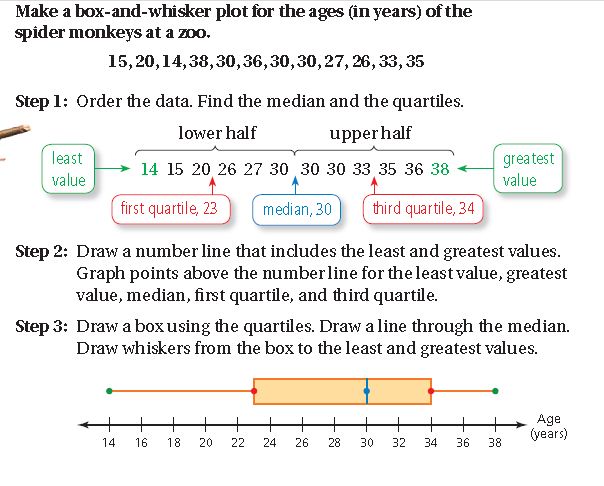 What measure does it affect the most? 2.5No major errors or omissions regarding 2.0 content and partial knowledge of the 3.0 content.Score 2.0There are no major errors or omissions regarding the simpler details and processes.  However, the student exhibits major errors or omissions regarding the more complex ideas and processes.There are no major errors or omissions regarding the simpler details and processes.  However, the student exhibits major errors or omissions regarding the more complex ideas and processes.Find the mean, median and range of the data:11, 12, 12, 12, 12, 12, 13, 28     Answer: mean = 16, median = 12, range = 171.5Partial knowledge of the 2.0 content, but major errors or omissions regarding the 3.0 content.Score 1.0With help, a partial understanding of some of the simpler details and processes and some of the more complex ideas and processes.With help, a partial understanding of some of the simpler details and processes and some of the more complex ideas and processes.0.5With help, a partial understanding of the 2.0 content, but not the 3.0 content.Score 0.0Even with help, no understanding or skill demonstrated.Even with help, no understanding or skill demonstrated.